استمارة بحث اجتماعيأولاً : معلومات أولية اسم طالب المساعدة : ........................................................................................	         الجنس    ذكر     أنثى .رقم البطاقة : .....................................................	  مصدرها : الأحساء    مدينة  أخرى  .......................... .الحالة الاجتماعية:	      أعزب	  متزوج       أرمله          مطلقة     أيتام     أسر مهجورين    أسر سجناء المهنة	                 عامل/متسبب     فلاح      طالب        عاجز    متقاعد       موظف أهلي      .لا يعمل هل يستطيع العمل        نعم       لا هل تمتلك مهارات  ..................................................................................................... ثانياً: بيانات السكن :  ( ملكية المسكن )  :∕ ملك	∕ مستأجر	∕ مشترك	∕ وقف مكان السكن :  الحليلة التاريخية    البستان    النخيل الحسين       الراشد نوع البناء :	∕ عربي	∕ مسلح	∕ آخر ...................... حالة البناء :	∕ جيدة	∕ متوسط	∕ غير لائق السباكة والمجاري :	∕ جيدة	∕ متوسط	∕ غير لائق       الكهرباء :	∕ جيدة	∕ متوسط	∕ غير لائق الأثاث :	∕ جيدة	∕ متوسط	∕ غير لائق مكونات السكن :  عدد  الغرف                               المطبخ                            حمام                        صالة                    مجلس                     مستودع أثاث السكن :    ثلاجة                        غسالة                 مكيف                 سخان     عدد الأراضي المملوكة                                   عدد السيارات المملوكة                                     الفواتير الشهرية أفراد الاسرة : رابعاً : الحالة الصحيةحالة طالب المساعدة 	 جيدة		 يعاني من مرض ........................................................................................... .حالة بقية أفراد الأسرة	 جيدة		 بينهم مرضى   ........................................................................................... .هل بين أفراد الأسرة معاق    لا		 نعم        نوع الإعاقة ................................................................................. ._____________________________________________________________________________________________خامساً : الحالة المادية مقدار الدخل  	                  ريال 			 شهرياً		     سنوياً .نوع الدخل :       مرتب 	 معاش تقاعدي             ضمان اجتماعي 	   حساب المواطن        التأهيل الشامل   موارد أخرى ........................... .هل سبق لطالب المساعدة أن استفاد من الجمعية   لا	           نعم .   ما نوعها /................................................................ . __________________________________________________________________________سادساً : نوع المساعدة المطلوبة دائمة		 موسمية	تحسين مسكن     إيجار 	 طارئة	        مقطوعة     زواج  سابعاً: مصادر البحث     مقابلة شخصية         أحد أقارب  	 زيارة ميدانية	وثائق رسمية/.  كرت العائلة	   بطاقة الأحوال  عقد الزواج   صك الطلاق   عقد الإيجار    تعريف راتب___________________________________________________________________________________ثامناً  : رأي الباحث الاجتماعي يستحق المساعدة		نوعها ........................................................				  لا يستحق المساعدة .اذكر الأسباب: ...........................................................................................................................................رأي الباحثة  يستحق المساعدة    نوعها ............................................................................................ لا يستحق المساعدة اسم الباحث :................................................................. توقيعه : .........................................................................اسم الباحثة : ............................................................... توقيعها ..........................................................................تاسعا : إقرار وموافقة        أقر أنا صاحب الطلب بصحة كل ما ورد فيه، كما وأعلم بأن الطلب سيتم رفضه بشكل نهائي في حال تم الإفصاح بغير الحقيقة. كذلك أوافق بحضور اللجنة المكلفة من الجمعية إلى المنزل وأن اقدم لهم التسهيلات الكاملة للكشف على كامل المنزل. سواء كانت هذه اللجنة من الأخوة في الجمعية او من الكادر النسائي. وعلى ذلك أوقعصاحب الطلب:التوقيع:عاشراً : قرار مجلس الإدارة         وافق مجلس الإدارة على رأي اللجنة بقرار رقم  ........./ .........     وتاريخ  ......../............./.........20.م .  على صرف مساعدة ...............................................................		      ومقدارها  ............................................. .      لم يوافق	بسبب : ................................................................................................................................................ .   يعاد البحث	بسبب : ................................................................................................................................................ رئيس مجلس الإدارة ........................................................................................    توقيعه .............................................المملكة العربية السعودية جمعية الحليلة الخيرية للخدمات الاجتماعية اللجنة الاجتماعية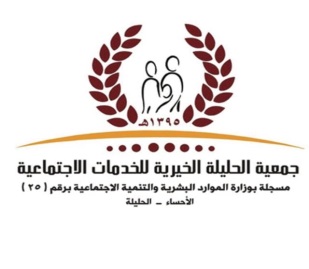 المملكة العربية السعودية جمعية الحليلة الخيرية للخدمات الاجتماعية اللجنة الاجتماعيةتاريخ التسجيل  : المملكة العربية السعودية جمعية الحليلة الخيرية للخدمات الاجتماعية اللجنة الاجتماعيةالهـــــــــــــــاتف: مالاســـــــــــــــــــــــــــــــــــــمصلة القرابةالمهنة مهاراتالمستوى التعليميرقم التواصلالدورات التي يريد الالتحاق بها هل يبحث عن عملالعمل الذي تريد الالتحاق به دخل أفراد الاسرة 123456789101112